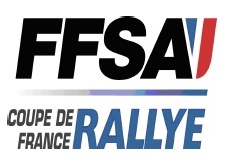 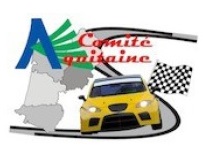 Guide du spectateur 2015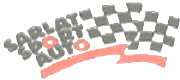 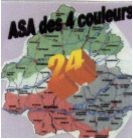 20ème Rallye Régional de Sarlat Périgord Noir 2015 – 10 &11 Octobre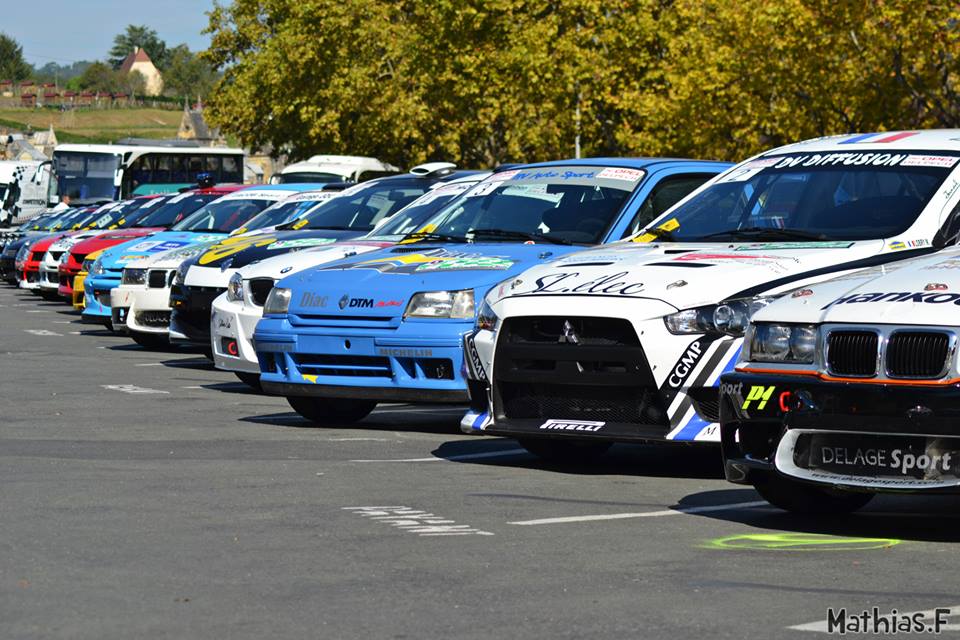 Le parcours commenté par ….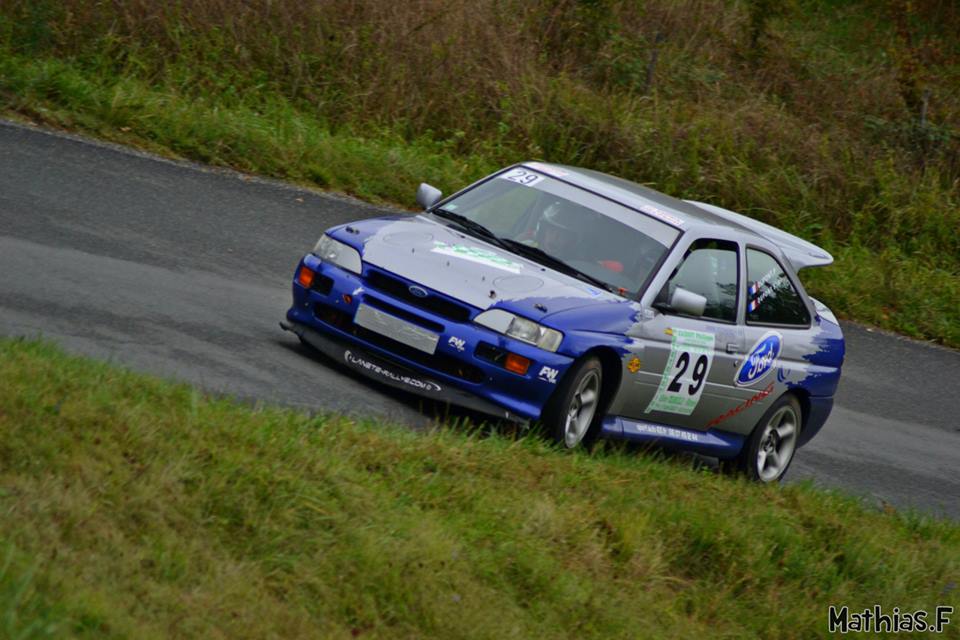 … Pascal & Simon Dupont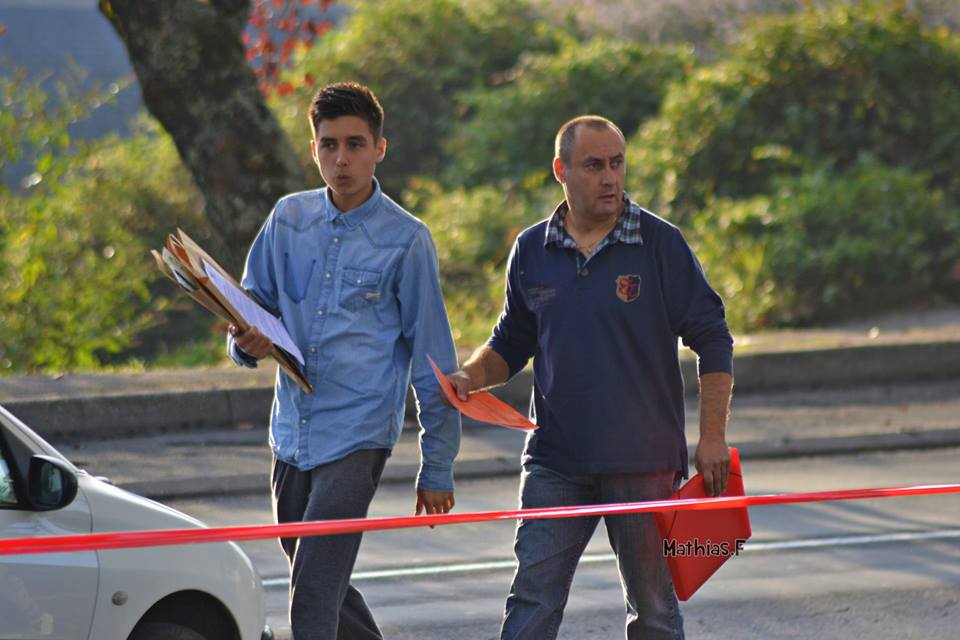 20ème Rallye Régional Sarlat Périgord Noir10 – 11 Octobre 2015Dimanche 4 Octobre 2015 :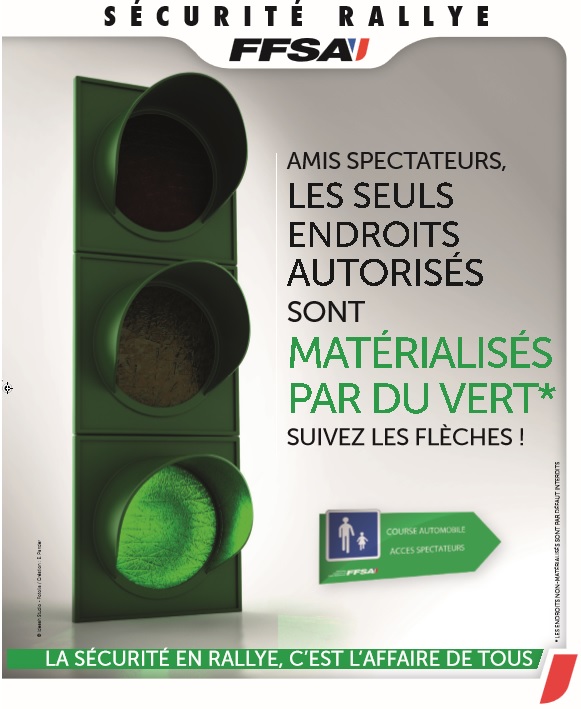 Reconnaissances de 8h à 12h et de 14h à 18hSamedi 10 Octobre 2015 :Reconnaissances de 8h à 12h et de 14h à 18hVérifications administratives à la Halle Paysanne de 9h à 12h et de 13h30 à 17h30Vérifications techniques au parking Canoës Vallée Vézère de 9h30 à 12h30 et 14h à 18hParc de départ à les Eyzies à partir de 10hDimanche 11 Octobre 2015 : 1 étape, 3 sections, 6 épreuves spéciales.141,7 kms dont 39,9 kms chronométrésES de Marquay 6,9 kms à faire 3 foisES de Saint Cirq 6,4 kms à faire 3 foisParc de regroupement sur le parking du Grand RocParc d’assistance à les EyziesParc fermé à les EyziesRemise des prix à Halle Paysanne à 18hPodium 2014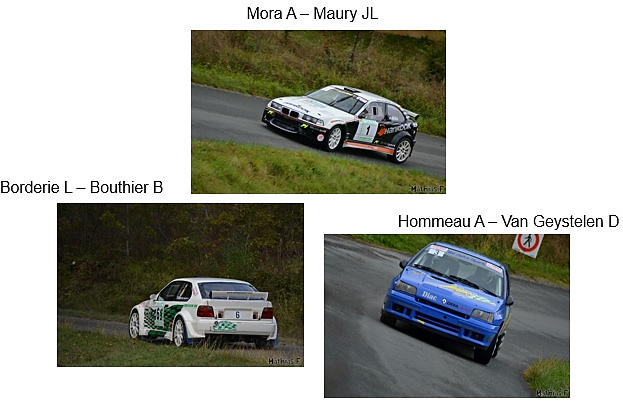 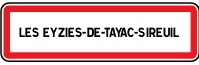 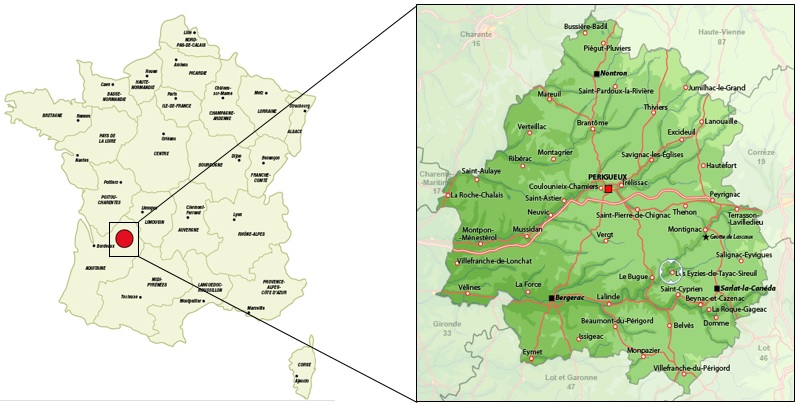 Les Eyzies de Tayac sont situés à 20 kms au Nord-Ouest de Sarlat, capitale du Périgord Noir.Village touristique, Les Eyzies sont le centre névralgique du Rallye de Sarlat Périgord Noir.Vous pourrez ainsi y retrouver tous les parcs (fermé, assistance, regroupement). C’est donc dans ce village aux paysages troglodytiques que vous y verrez vos équipages et voitures préférés.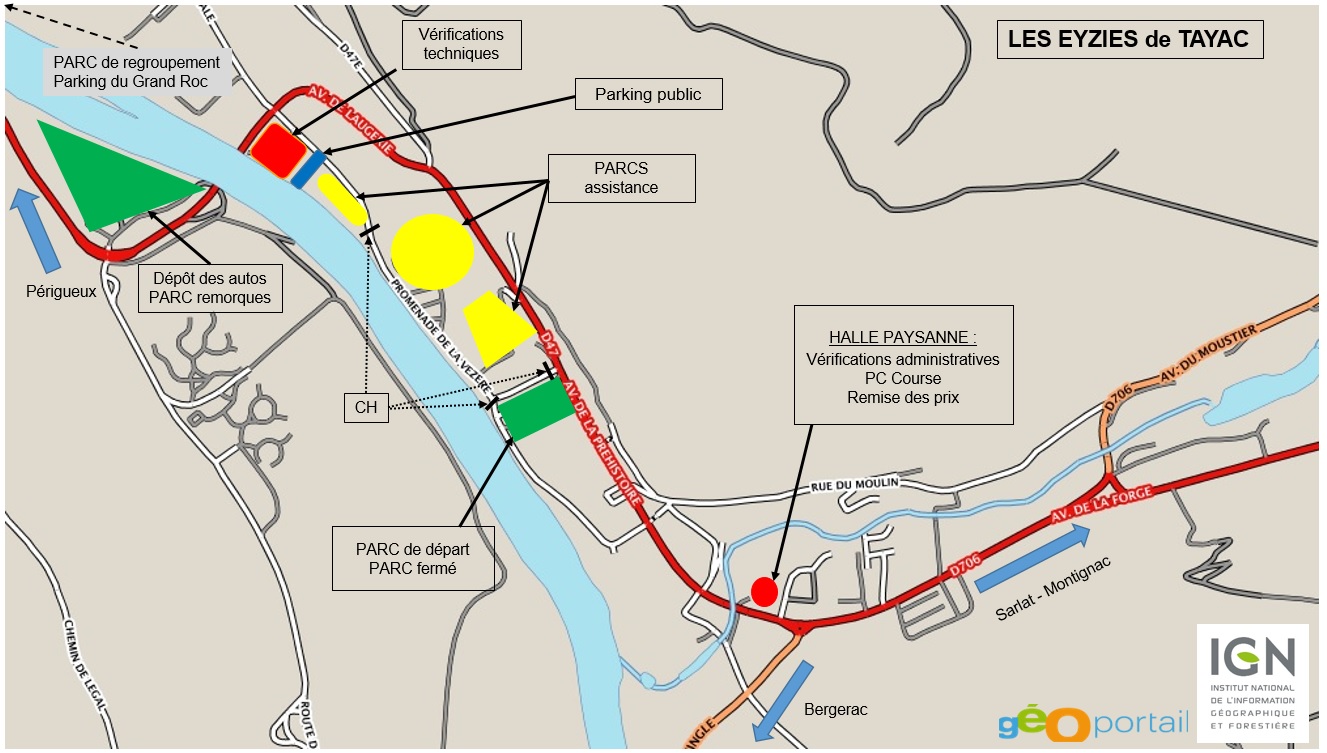 NB : Fermeture des routes 1h30 avant le passage du 1er concurrent.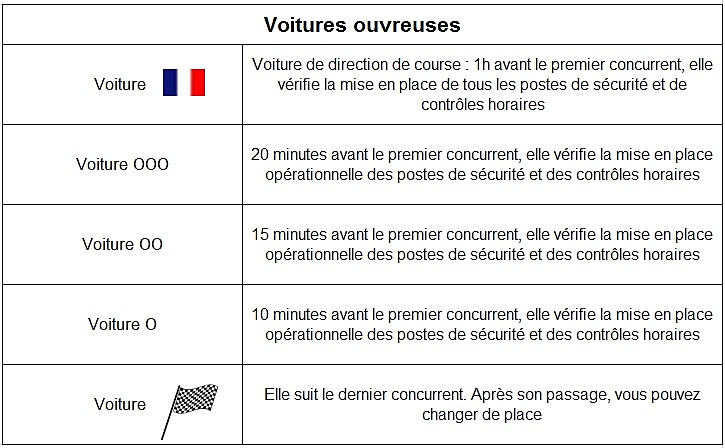 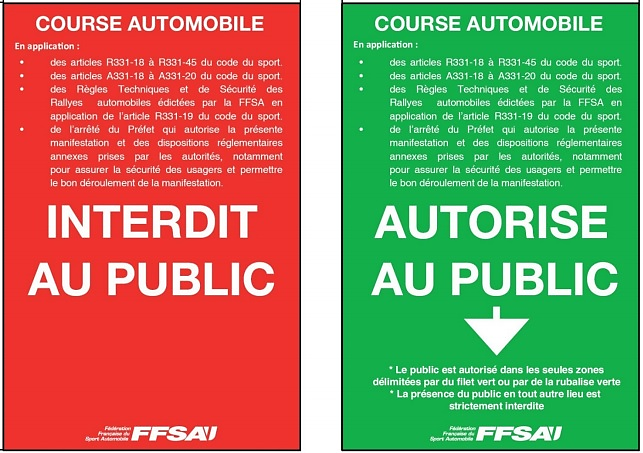 Absence de rubalise ou rubalise rouge : Interdit au publicRubalise verte : Public autorisé seulement derrière celle-ciAmi(e)s spectateurs, merci de bien vouloir respecter les consignes des commissaires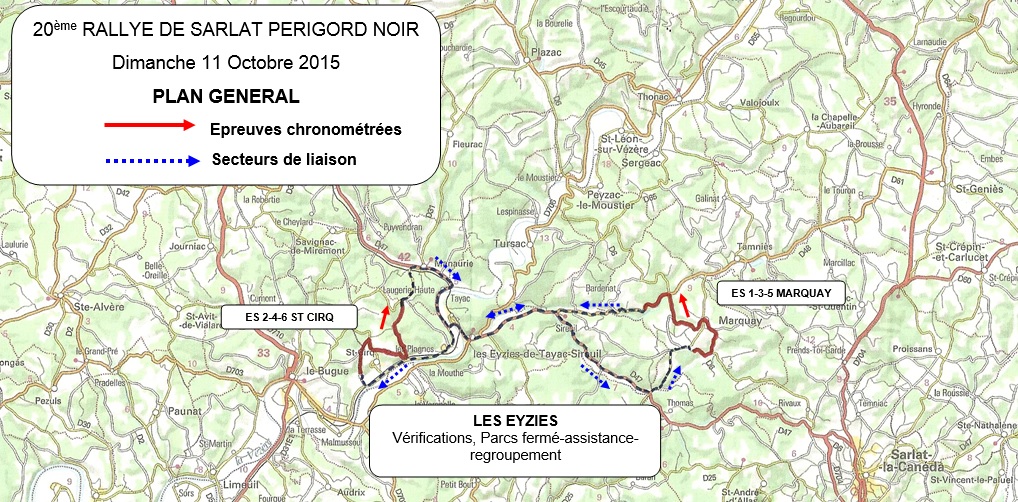 P & S.D : Le Rallye de Sarlat Périgord Noir est une épreuve que nous apprécions particulièrement. Les routes sont très sympas et nous prenons          beaucoup de plaisir à venir rouler sur ce genre de tracé.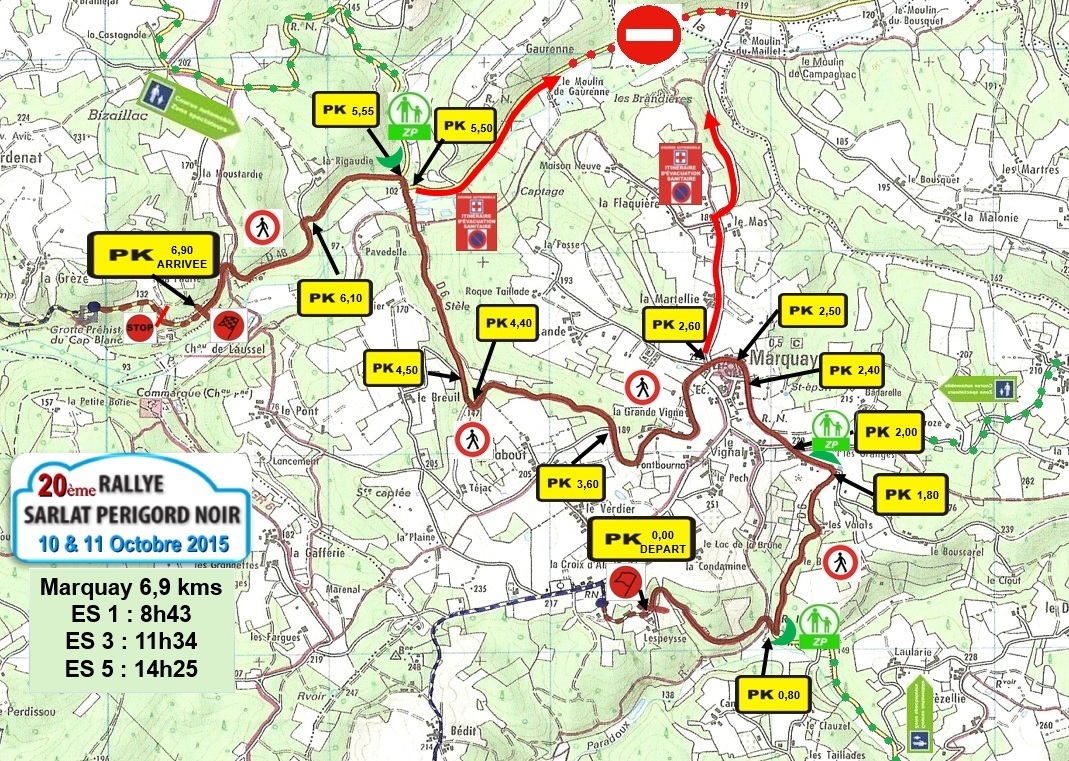 P & S.D : L’ES de Marquay est une spéciale rendue mythique notamment par le long gauche qui traverse le bourg mais également par la descente après le village qui est tout simplement magique.Globalement, cette ES est rapide avec quelques portions techniquesES MarquayZone Public 1 (pk 0,80)Accès par la D6 depuis SARLAT, en direction de MARQUAY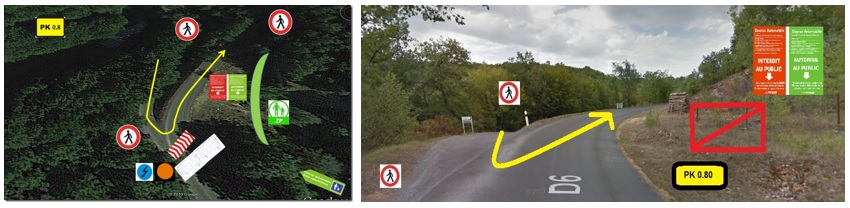 Zone Public 2 (pk 2.0)Accès par le lieu-dit « La Gorse », prendre direction MARQUAY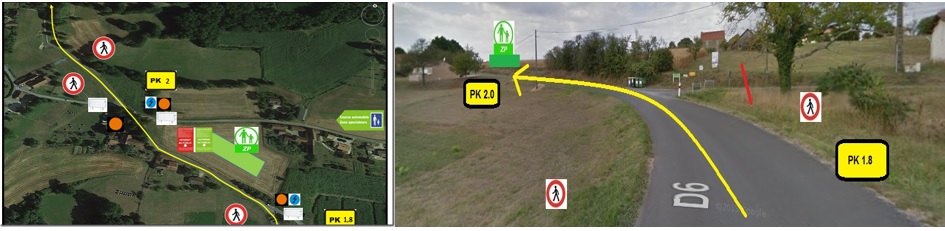 Zone Public 3 (pk 5.55)Accès par la D6 en venant de ROUFFIGNAC MONTIGNAC, prendre direction MARQUAY SARLAT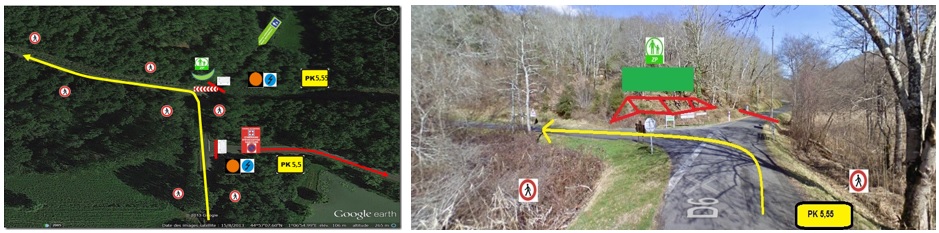 Le stationnement des véhicules se fait sur le bord des routes selon le sens de circulation (prêt à repartir) et doivent-être tous rangés du même côté.Merci de laisser l’endroit aussi propre à votre départ qu’à votre arrivée.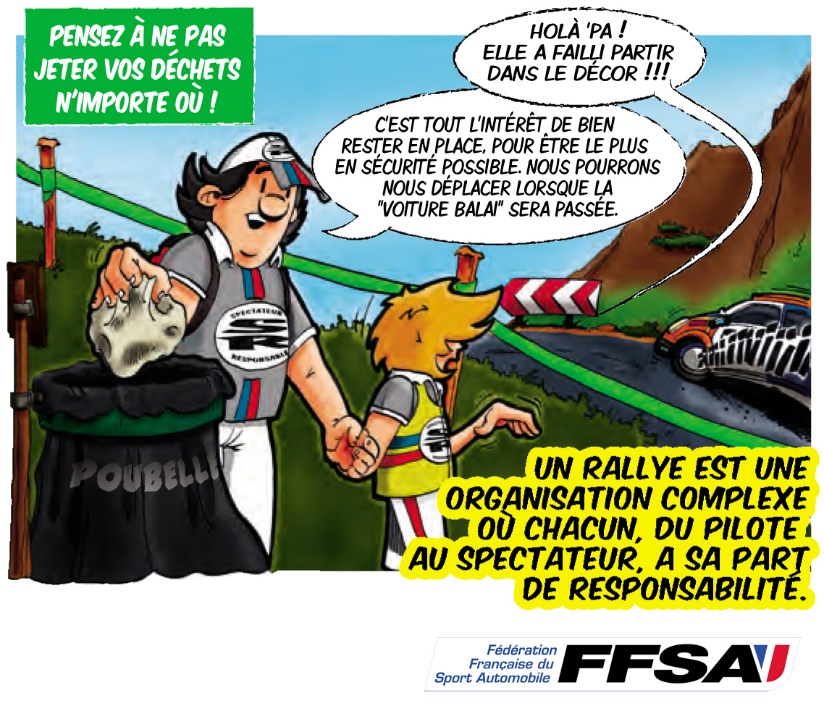 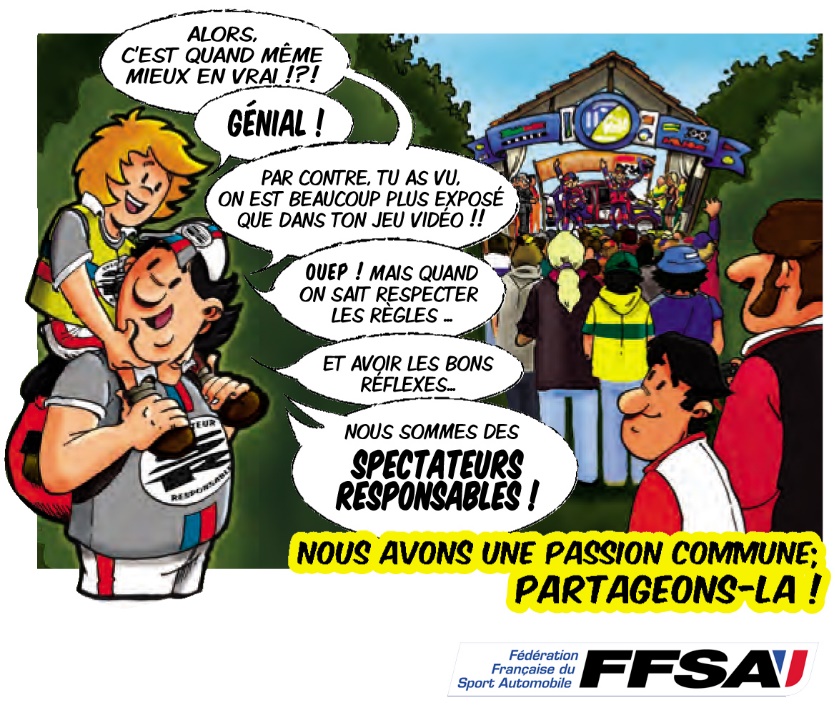 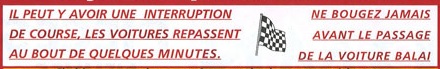 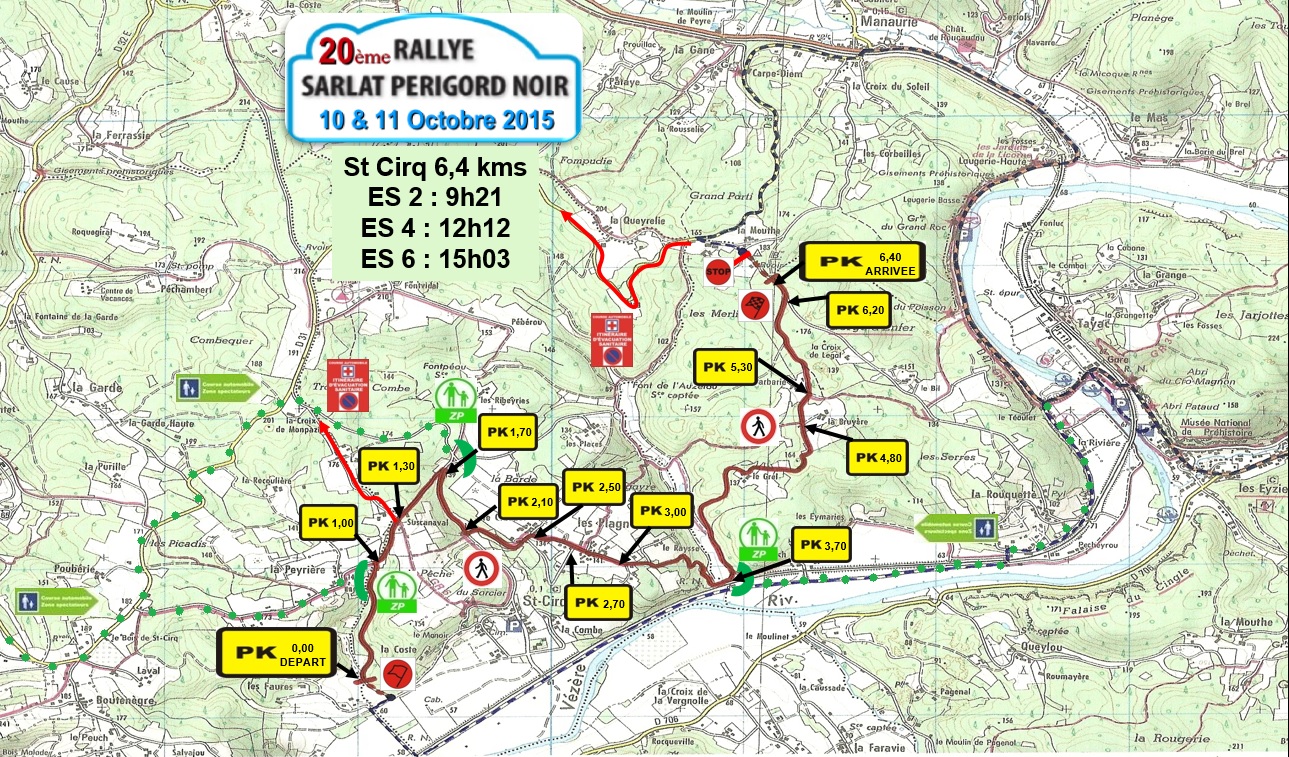 P & S.D : A l’inverse de l’épreuve spéciale de Marquay, St Cirq est beaucoup plus technique. Certains passages sont très étroits. Néanmoins, il y a quelques tronçons assez rapides.ES Saint Cirq Zone Public 1 (pk 1.0)Accès par la D31 depuis LE BUGUE en direction de MANAURIE, prendre route à droite direction          LA PEYRIERE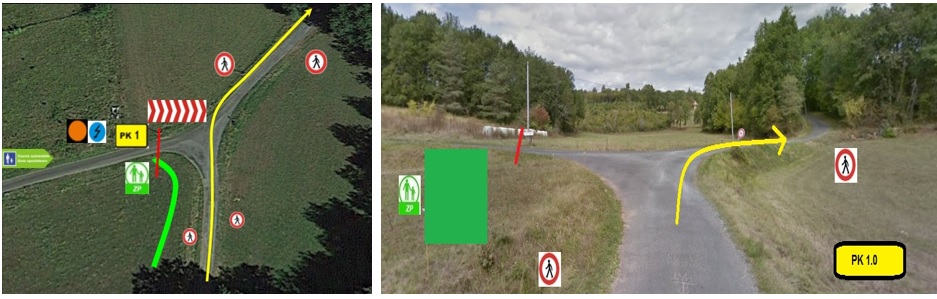 Zone Public 2 (pk 1.7)Accès par la D31 depuis Le BUGUE en direction de MANAURIE, route à droite direction ST CIRQ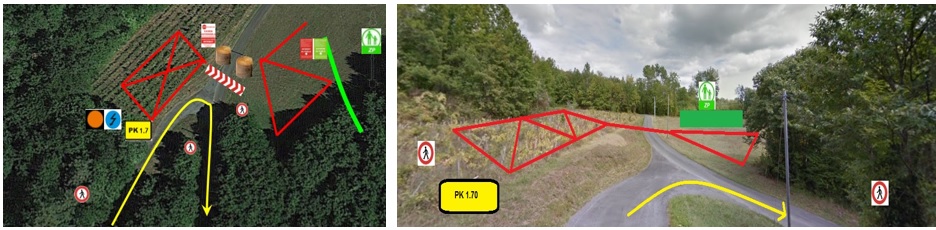 Zone Public 3 (pk 3.7)Accès par la C2 depuis LES EYZIES, en direction de ST CIRQ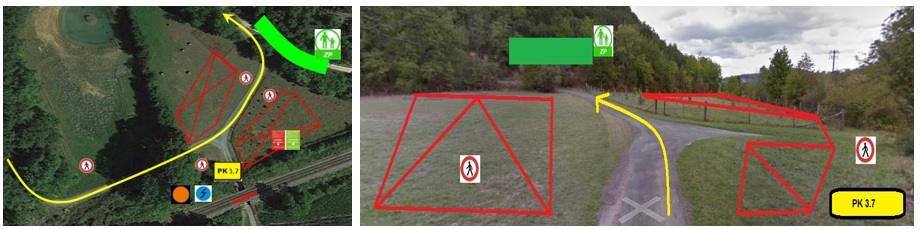 Le stationnement des véhicules se fait sur le bord des routes selon le sens de circulation (prêt à repartir) et doivent-être tous rangés du même côté.Merci de laisser l’endroit aussi propre à votre départ qu’à votre arrivée.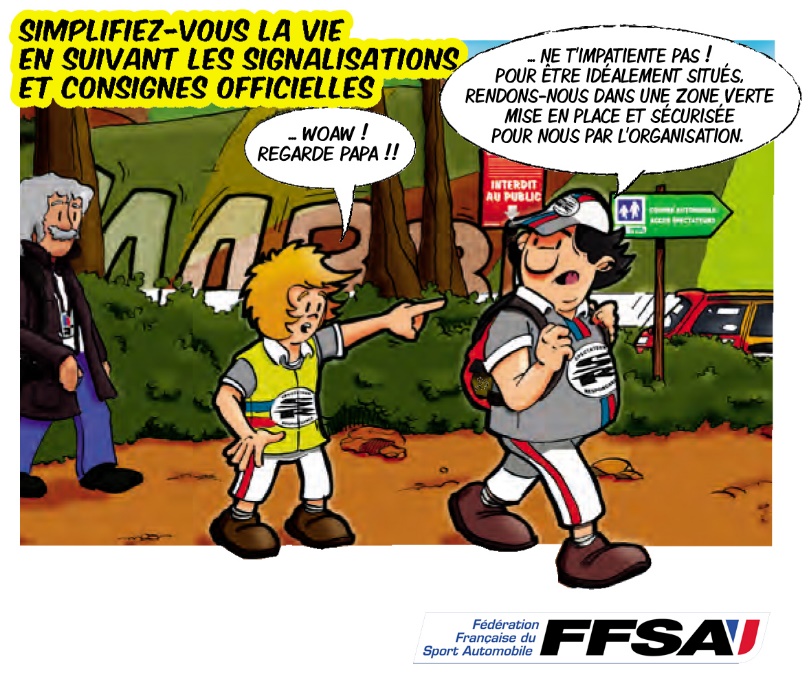 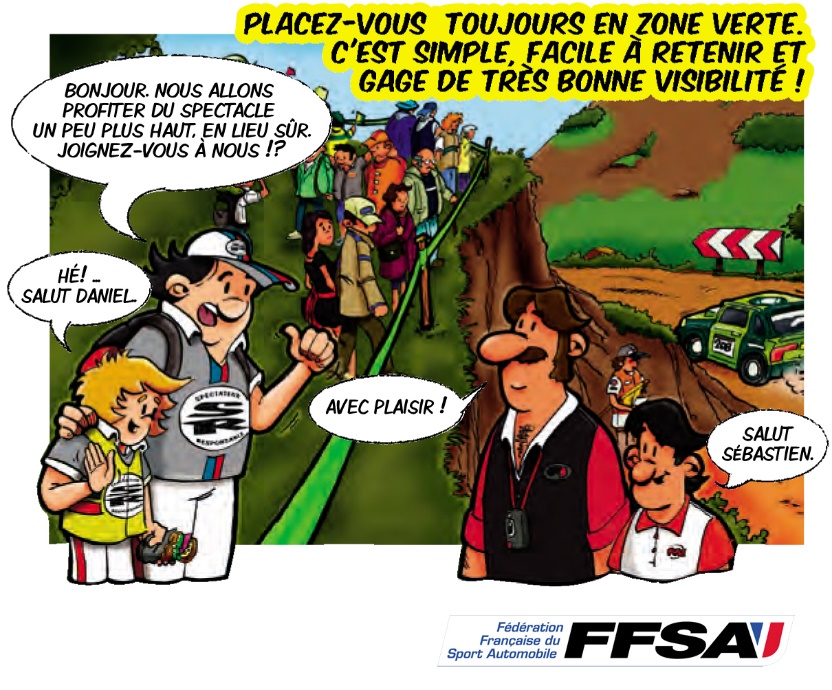 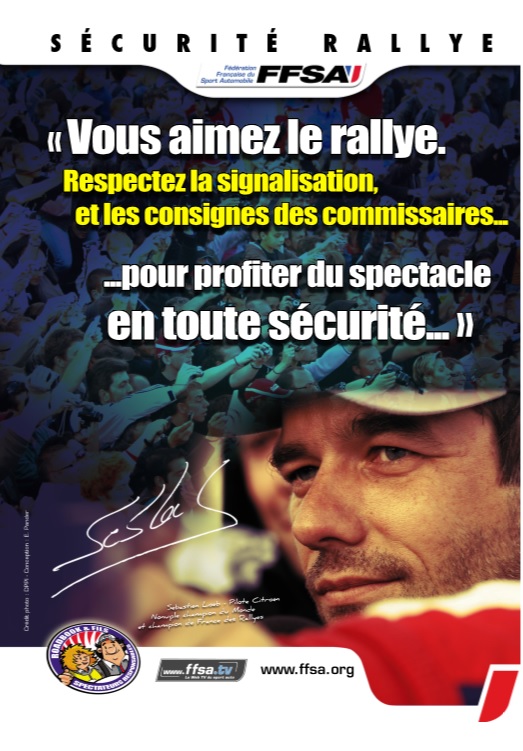 Horaires Dimanche 11 OctobreHoraires Dimanche 11 OctobreHoraires Dimanche 11 OctobreHoraires Dimanche 11 OctobreHoraires Dimanche 11 OctobreHoraires Dimanche 11 Octobre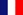 0000001Sortieparc de départEntréeparc assistance7h407h457h508h00Sortieparc assistance7h558h008h058h15ES 1 : Marquay 6,9 kms7h438h238h288h338h43ES 2 : St Cirq6,4 kms8h219h019h069h119h21Entréeparc regroupement9h169h219h269h36Sortieparc regroupement10h0110h0610h1110h21Entréeparc assistance10h0610h1110h1610h26Sortieparc assistance10h4610h5110h5611h06ES 3 : Marquay6,9 kms10h3411h1411h1911h2411h34ES 4 : St Cirq6,4 kms11h1211h5211h5712h0212h12Entréeparc regroupement12h0712h1212h1712h27Sortieparc regroupement12h5212h5713h0213h12Entréeparc assistance12h5713h0213h0713h17Sortieparc assistance13h3713h4213h4713h57ES 5 : Marquay6,9 kms13H2514h0514h1014h1514h25ES 6 : St Cirq6,4 kms14h0314h4314h4814h5315h03Entréeparc fermé final15h0315h0815h1315h23Consignes généralesEcoutez les conseils et instructions de la Gendarmerie, des commissaires et des organisateursSoyez constamment vigilant. En particulier, prêtez l’oreille au bruit des voitures qui arriventNe restez pas et ne marchez pas sur la route, même entre le passage de deux concurrentsPlacez-vous dans les zones public misent en place par l’organisationNe pénétrez pas dans zones interditesFacilitez la mission des commissaires en les laissant toujours libres de leurs mouvementsNe laissez jamais les enfants sans surveillanceGardez vos animaux en laisseRespect de l’environnementVeillez à la propreté de la nature qui vous entoure
Respectez les arbres et les plantations, n’allumez pas de feu
Ne pénétrez pas dans les propriétés privées.
Ne tracez pas de marques ni d’inscriptions à la peinture